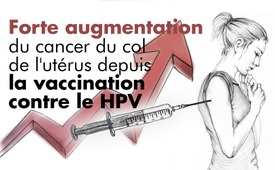 Forte augmentation du cancer du col de l'utérus depuis la vaccination contre le papillomavirus(HPV )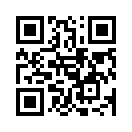 Une analyse actuelle évalue douze études répertoriées par les fabricants de vaccins anti-papillomavirus GlaxoSmithKline et Merck, comme preuve de l'efficacité de leurs vaccins contre le cancer du col de l'utérus. Cependant, il semble qu'ils aient fait des erreurs méthodologiques...Une analyse récente publiée à la Royal Society of Medicine a évalué douze études que GlaxoSmithKline et Merck, fabricants de vaccins contre le papillomavirus HPV, ont utilisées comme preuves de l'efficacité de leurs vaccins contre le cancer du col de l'utérus (Cervarix et Gardasil). 
Les auteurs ont souligné la méthodologie douteuse de ces études. Par exemple, l'âge des femmes qui ont participé aux études n'était pas représentatif des jeunes adolescentes qui constituent le principal groupe cible de la vaccination contre le HPV. Les participantes aux études n'ont pas non plus été sélectionnées de manière arbitraire. 
De nombreux participants potentiels ont été exclus de l'étude en raison d’un antécédent de problème physique. En fait, les auteurs ont constaté de manière exhaustive qu'il n'y a pas de certitude quant à savoir si la vaccination contre le HPV prévient le cancer du col de l'utérus, car les études n'ont pas été conçues pour détecter ce résultat.
Est-il justifiable de recourir à une vaccination généralisée, pour laquelle les fabricants ne présentent même pas d'études bien fondées quant à son efficacité ? 

Jusqu‘en 2008, les cancers du col de l'utérus étaient en forte baisse au Royaume-Uni.
En fait, le taux de cancer du col de l'utérus a diminué de moitié entre la fin des années 80 et le milieu des années 2000. En 2008, la vaccination contre le cancer du col de l'utérus a été introduite. 
On estime que 80 % des filles ont reçu le vaccin. Aujourd'hui, Cancer Research UK (la principale organisation de recherche sur le cancer au Royaume-Uni) fait état d'une forte augmentation de 54 % des taux de cancer du col de l'utérus. 
Cette tranche d'âge en particulier a été la première génération à recevoir les vaccins contre le cancer du col de l'utérus. 
La question est la suivante : se pourrait-il que la vaccination produise exactement ce contre quoi elle est censée protéger ?de iw./pg.Sources:https://childrenshealthdefense.org/news/bombshell-study-questioning-hpv-vaccine-efficacy-appears-as-the-uks-cervical-cancer-rates-rise-in-young/Cela pourrait aussi vous intéresser:#Vaccination-fr - oui ou non ? Faits et arrière-plans - www.kla.tv/Vaccination-frKla.TV – Des nouvelles alternatives... libres – indépendantes – non censurées...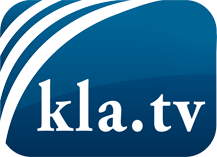 ce que les médias ne devraient pas dissimuler...peu entendu, du peuple pour le peuple...des informations régulières sur www.kla.tv/frÇa vaut la peine de rester avec nous! Vous pouvez vous abonner gratuitement à notre newsletter: www.kla.tv/abo-frAvis de sécurité:Les contre voix sont malheureusement de plus en plus censurées et réprimées. Tant que nous ne nous orientons pas en fonction des intérêts et des idéologies de la système presse, nous devons toujours nous attendre à ce que des prétextes soient recherchés pour bloquer ou supprimer Kla.TV.Alors mettez-vous dès aujourd’hui en réseau en dehors d’internet!
Cliquez ici: www.kla.tv/vernetzung&lang=frLicence:    Licence Creative Commons avec attribution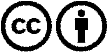 Il est permis de diffuser et d’utiliser notre matériel avec l’attribution! Toutefois, le matériel ne peut pas être utilisé hors contexte.
Cependant pour les institutions financées avec la redevance audio-visuelle, ceci n’est autorisé qu’avec notre accord. Des infractions peuvent entraîner des poursuites.